Тренинг № 2«ОВОЩИ»	Программное содержание: 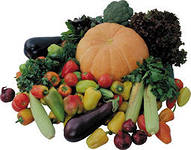 Развитие слухового и зрительного внимания;Активизация самоконтроля, двигательной координации, навыков целенаправленной деятельности. Снижение скелетно-мышечных зажимов.ХОД ТРЕНИНГАРазминка. Упражнение «Скороболтушка»Педагог пропевает скороболтушку в сопровождении движений. Дети повторяют за педагогом, руки согнуты в локтях на уровне диафрагмы, кисти сжаты в кулак. Делаем круговые вращательные движения 15-20 раз в одну сторону (2-3 повтора).Солнышко с тучками в прятки играло.Тучки попрятались, тучек не сталоСолнце на небе вовсю засияло.Основная часть.Стихотворения с движениями с элементами артикуляционной гимнастики и дыхательных упражнений «На грядке»Идет на грядку курица, капустою любуется:Спокойно двигаются шагом, поднимая высоко колени и взмахивая руками.- Ко-ко-ко! Ко-ко-ко!Дети взмахивают руками,  согнутыми в локтях. Делают артикуляционное упражнение «Птенчик» в три этапа: 1. Открывая широко рот, поворачивают голову вправо-влево; 2. Открывая широко рот, пытаются языком дотянуться до подбородка; 3. Открывая широко рот, пытаются языком дотянуться до подбородка на твердой атаке гласного А.Вот козочка бодается, к морковке подбирается:Приставляют к голове указательные пальцы, идут топающим шагом.- Ме – ме – ме!  Ме – ме – ме!Качают головой вправо-влевоВот шагает гусь: «До репки доберусь!»Прячут руки за спину и в полу приседе, вытягивая шею вперед,  медленно ступают- Ш – ш – ш…Останавливаются, отводят руки назад, наклоняются вперед и шипятСобачка зубки показала и всех плутишек напугала!Артикуляционное упражнение «Заборчик», раздвигают пальцы и рычатР – р – р 	- Дети, я  приглашаю вас в огород.Упражнение на ориентировку в группе и координацию движенийВ огород мы все пойдем,  овощей там наберем.Ходят друг за другомДорога коротка, узка, идем, ступая мы с носка.Ходят на носочкахПо бордюру мы идем и приседаем мы на нем.Ходят приставным шагом с приседаниемПотом обходим деревца Ходят змейкойи пробежимся мы слегка.Бегают У огорода отдохнем и снова вместе мы пойдем.Ходят друг за другом- Расскажите-ка, ребятки, что же выросло на грядке, отгадайте-ка загадки:Есть пупырчатый малец – наш зеленый (огурец)Любят кушать с давних пор сочный красный (помидор)Ну-ка, поспеши Антошка! Будем мы копать (картошку)Очень нам нужна сноровка, чтобы вытянуть (морковку)Держится в земле крепко эта желтенькая (репка)В сто одежек нарядилась и на грядке поселилась.Здесь теперь не пусто, здесь растет (капуста)Массаж биологически активных зон «Урожай» (авторская разработка)Педагог вместе с детьми садятся по-турецки, рассказывают стихотворение, сочетая его с массажем:Вот, вот, вот – в огороде морковьПровести пальцами обеих рук по лбу от середины к вискам – 7 разЗдесь, здесь, здесь – растет огурецПровести пальцами по щекам сверху вниз – 7 разАга, ага, ага – и капуста дорогаКулачками энергично провести по крыльям носа – 7 разШа, ша, ша – капуста тоже хорошаРастереть лоб ладонями, приставленными к нему козырькамиДа, да, да – и картошка молодаПоставить указательный и средний палец перед и за ухом и энергично растереть  кожу около ушейОх, ох, ох – урожай у нас не плох!Хлопать в ладоши.Игра «Овощи» (координация слова с движением, работа надтемпом и ритмом речи, развитие ориентировки в групповой комнате) Как-то вечером на грядкеРепа, свекла, редька, лукПоиграть решили в прятки,Но сначала встали в круг.Дети идут по кругу, взявшись за руки, в центре круга – водящий с завязанными глазамиРассчитались четко тут же:Раз, два, три, четыре, пять.Останавливаются, крутят водящегоПрячься лучше, прячься глубже,ну, а ты иди искать.Разбегаются, приседают, водящий ищетУпражнение-рисовалка «Цыпленок»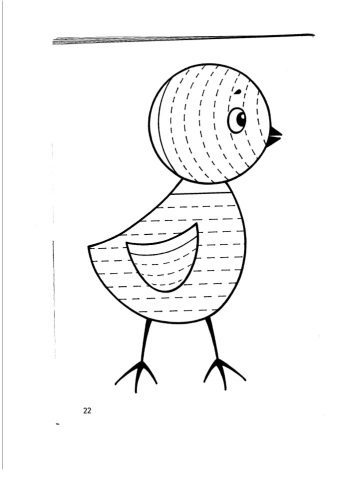 Заключительная часть.Упражнение на релаксацию Устали овощи,Руки свободно опущены вдоль тела, шагать на местеСели отдыхать.Сесть на полОтдувается капуста: ах – ах – ахОбмахивать лицо ладошкамиМорковка: эх – эх – эх Хлопать по бедрамГорох: ох – ох – ох Легко ударять пальчиками по коленямОгурец: ух – ух – ухРуки свободно опущены вдоль тела, голова опущена на грудь, глаза закрыты (30 секунд)